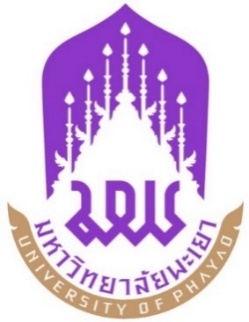 รายงานตามตัวชี้วัดเร่งด่วน (Super KPI) และตัวชี้วัด (KPI)ตามแผนยุทธศาสตร์การพัฒนามหาวิทยาลัยพะเยา ประจำปีงบประมาณ พ.ศ. 2563 รอบ  เดือน(ตุลาคม 2562 – 2563)มหาวิทยาลัยพะเยา2563คำนำ	รายงานความก้าวหน้าตามตัวชี้วัดเร่งด่วน (Super KPI) และแผนปฏิบัติการประจำปีงบประมาณ พ.ศ. 2563 (ตุลาคม 2562 – มีนาคม 2563)  นี้ เป็นการรายงานความก้าวหน้าของตัวชี้วัดที่กำหนดไว้ในแผนฯ ได้รวบรวมผลการดำเนินงาน ส่วนงานและหน่วยงานภายในมหาวิทยาลัย 	กองแผนงาน มหาวิทยาลัยพะเยา หวังเป็นอย่างยิ่งว่า รายงานความก้าวหน้าตามตัวชี้วัดเร่งด่วน (Super KPI) นี้ จะเป็นประโยชน์ และเป็นแนวทางในการของและหน่วยงานให้มีประสิทธิภาพยิ่งขึ้น  มหาวิทยาลัยพะเยา 2563สารบัญบทสรุปผู้บริหาร		มหาวิทยาลัยพะเยา เป็นมหาวิทยาลัยในกำกับของรัฐ ที่มุ่งเน้นการพัฒนาสู่การเป็นมหาวิทยาลัยสมบูรณ์แบบ (Comprehensive University) ด้วยปรัชญา “ดำรงชีวิตด้วยปัญญาประเสริฐที่สุด (A life of wisdomis the most wondrous of all)” และปณิธานมุ่งมั่น “ปัญญาเพื่อความเข้มแข็งของชุมชน (Wisdom for Community Empowerment)” โดยใช้แผนยุทธศาสตร์การพัฒนามหาวิทยาลัยพะเยา ประจำปีงบประมาณ พ.ศ. 2563 (ตุลาคม 2562 – เมษายน 2563) เป็นแนวทางการบริหารและดำเนินงานของมหาวิทยาลัยพะเยา ในระหว่างไตรมาสที่ 1-2 ของปีงบประมาณ พ.ศ. 2563 โดยมีวัตถุประสงค์เพื่อใช้เป็นหลักการและแนวทางในการขับเคลื่อนการพัฒนามหาวิทยาลัยพะเยา ผ่านแผนปฏิบัติการประจำปีงบประมาณ พ.ศ 2563 เพื่อให้บรรลุ วิสัยทัศน์ของมหาวิทยาลัยพะเยาที่กำหนดไว้ว่า “มหาวิทยาลัยสร้างปัญญา เพื่อนวัตกรรมชุมชน สู่สากล” โดยมุ่งเน้นให้มหาวิทยาลัยพะเยา เป็นมหาวิทยาลัยที่มีชื่อเสียงระดับสากล ผลิตกำลังคนที่มีคุณภาพและมีมาตรฐาน วิจัยและนวัตกรรม รักษาและส่งเสริมศิลปวัฒนธรรมท้องถิ่น ประสานความร่วมมือและสร้างเครือข่ายกับองค์กรภาครัฐและเอกชน ทั้งในประเทศและต่างประเทศ เพื่อชี้นำ และสร้างสรรค์ปัญญาเพื่อความเข้มแข็งและความยั่งยืนของชุมชน และสังคม บริหารจัดการด้วยหลักธรรมาภิบาล มีระบบประกันคุณภาพ ประเมินและตรวจสอบได้ในทุกพันธกิจ ภายใต้พันธกิจ 5 ด้านของมหาวิทยาลัยพะเยา ซึ่งประกอบไปด้วย (1) ผลิตคนไทยในศตวรรษที่ 21 (2) วิจัยและนวัตกรรมสู่ประโยชน์เชิงพาณิชย์ (3) บริการวิชาการ สร้างความเข้มแข็งให้ชุมชนและสังคม (4) ทำนุบำรุงศิลปวัฒนธรรมท้องถิ่นเพื่อความเป็นไทย และ (5) บริหารงานทันสมัยด้วยธรรมาภิบาล (Good Governance) และเรียนรู้เปลี่ยนแปลงร่วมกัน เป็นปัจจัยสำคัญในการขับเคลื่อนมหาวิทยาลัยพะเยา ในระหว่างที่ประเทศชาติเกิดภาวะวิกฤต รายงานความก้าวหน้าตัวชี้วัดสำคัญของแผนยุทธศาสตร์เพื่อการพัฒนามหาวิทยาลัยจากการจัดทำแผนยุทธศาสตร์การพัฒนามหาวิทยาลัยพะเยา ประจำปีงบประมาณ  พ.ศ. 2563 – 2567 ได้มีการกำหนดยุทธศาสตร์เพื่อการพัฒนา เป้าประสงค์ กลยุทธ์ มาตรการ ตัวชี้วัดภารกิจเร่งด่วน (Super KPI) และตัวชี้วัดการดำเนินงานตามแผน (KPI) ที่สอดคล้องเชื่อมโยงกันเพื่อมุ่งสู่การบรรลุวิสัยทัศน์ “มหาวิทยาลัยสร้างปัญญาเพื่อนวัตกรรมชุมชนสู่สากล” ของมหาวิทยาลัย ดังนี้	ยุทธศาสตร์ที่ 1 ด้านการเตรียมคนและเสริมศักยภาพคน ประกอบด้วย 2 เป้าประสงค์  7 กลยุทธ์  23 มาตรการ 10 ตัวชี้วัดภารกิจเร่งด่วน (Super KPI) และ 32 ตัวชี้วัดการดำเนินงานตามแผน (KPI)	ยุทธศาสตร์ที่ 2 ด้านการสร้างงานวิจัย นวัตกรรม และการเป็นผู้นำทางด้านวิชาการ ประกอบด้วย 2 เป้าประสงค์ 3 กลยุทธ์ 17 มาตรการ 2 ตัวชี้วัดภารกิจเร่งด่วน (Super KPI) และ 17 ตัวชี้วัดการดำเนินงานตามแผน (KPI)	ยุทธศาสตร์ที่ 3 ด้านการบริการวิชาการเพื่อชุมชน สังคมและประเทศ ประกอบด้วย  1 เป้าประสงค์  3 กลยุทธ์ 9 มาตรการ 1 ตัวชี้วัดภารกิจเร่งด่วน (Super KPI) และ 9 ตัวชี้วัด การดำเนินงานตามแผน (KPI)	ยุทธศาสตร์ที่ 4 ด้านการเสริมสร้างและส่งเสริมการทำนุบำรุงศิลปะและวัฒนธรรม ให้ยั่งยืน ประกอบด้วย 2 เป้าประสงค์ 3 กลยุทธ์ 6 มาตรการ 3 ตัวชี้วัดภารกิจเร่งด่วน (Super KPI) และ 6 ตัวชี้วัดการดำเนินงานตามแผน (KPI)	ยุทธศาสตร์ที่ 5 ด้านการเสริมสร้างและพัฒนาความเป็นสากลและนานาชาติ ประกอบด้วย  1 เป้าประสงค์ 2 กลยุทธ์ 9 มาตรการ 5 ตัวชี้วัดภารกิจเร่งด่วน (Super KPI)  และ 8 ตัวชี้วัดการดำเนินงานตามแผน (KPI) 	ยุทธศาสตร์ที่ 6 ด้านการบริหารที่มีประสิทธิภาพและโปร่งใส ประกอบด้วย 2 เป้าประสงค์ 5 กลยุทธ์ 23 มาตรการ 6 ตัวชี้วัดภารกิจเร่งด่วน (Super KPI) และ 20 ตัวชี้วัดการดำเนินงานตามแผน (KPI)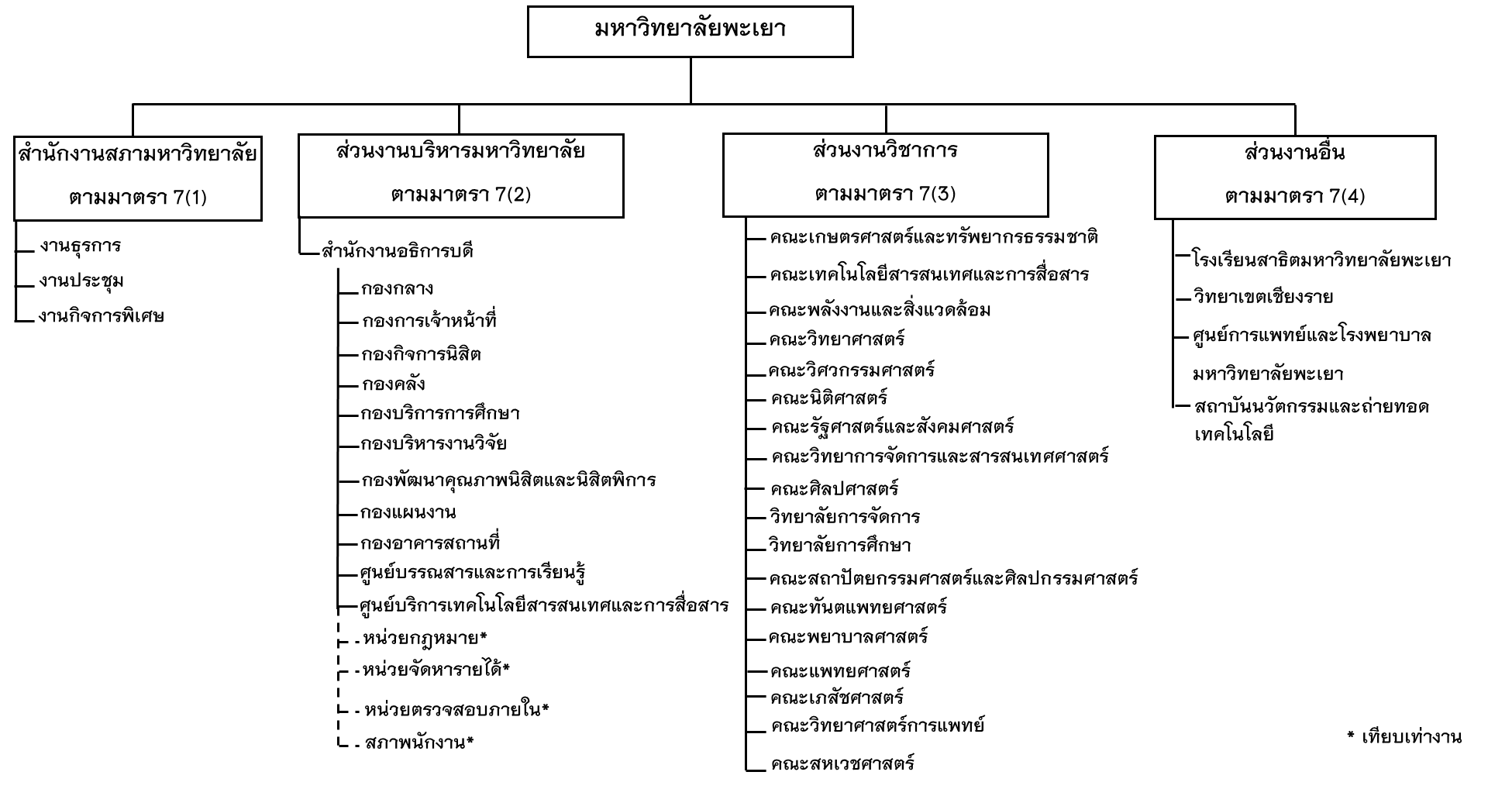 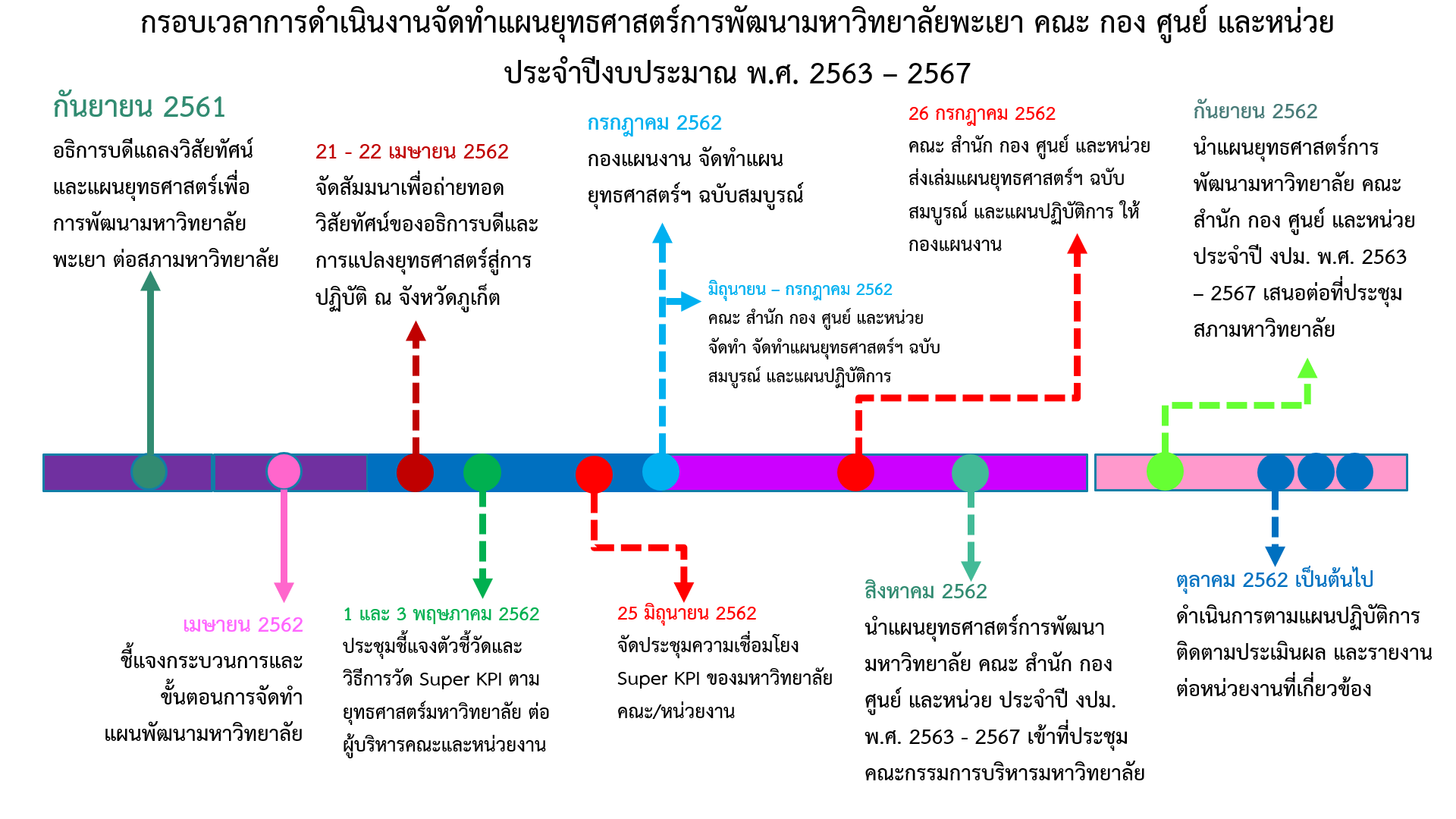 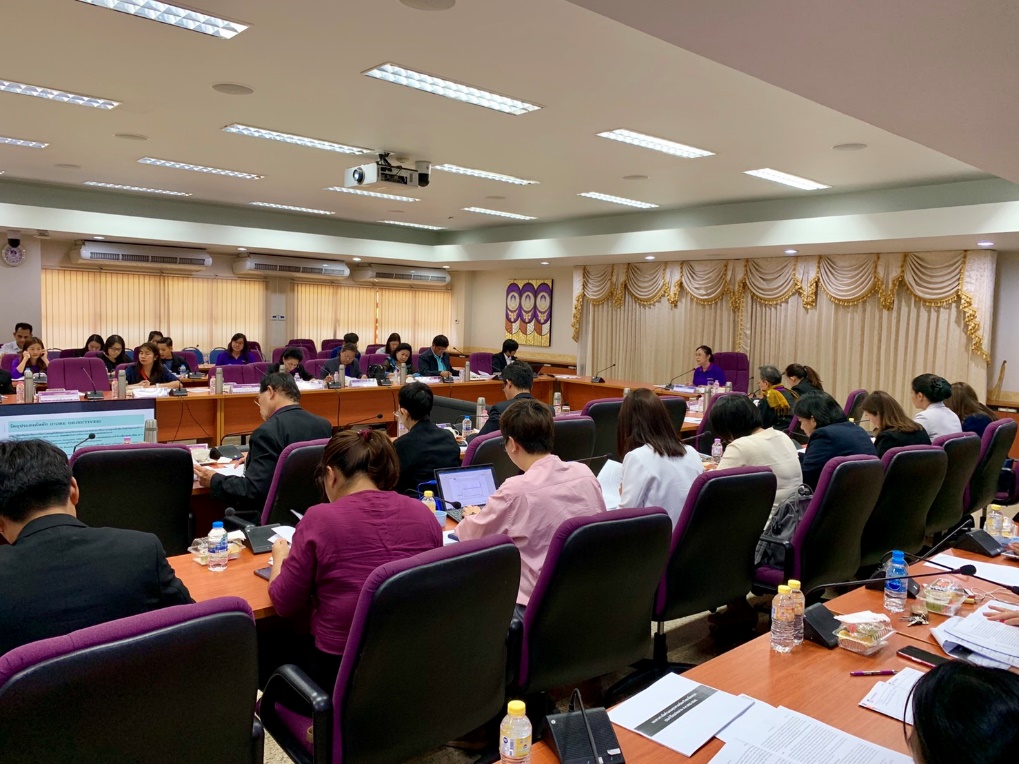 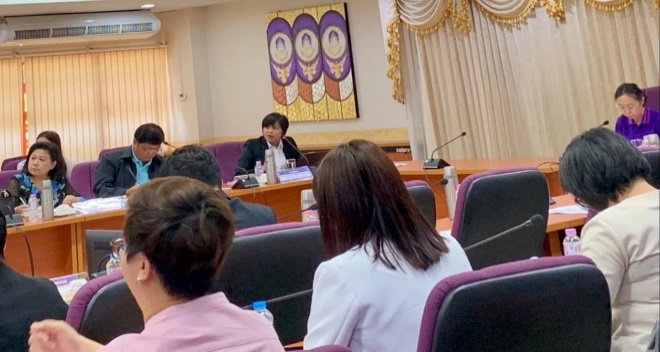 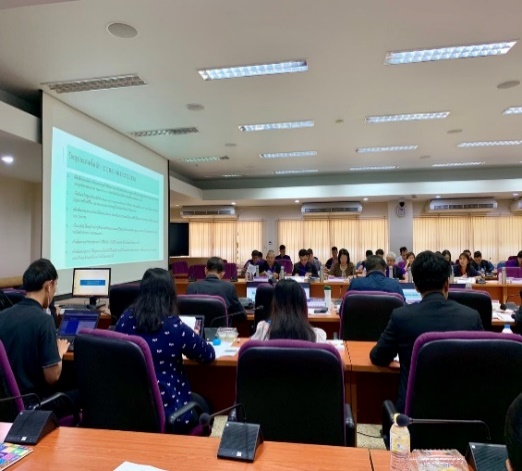 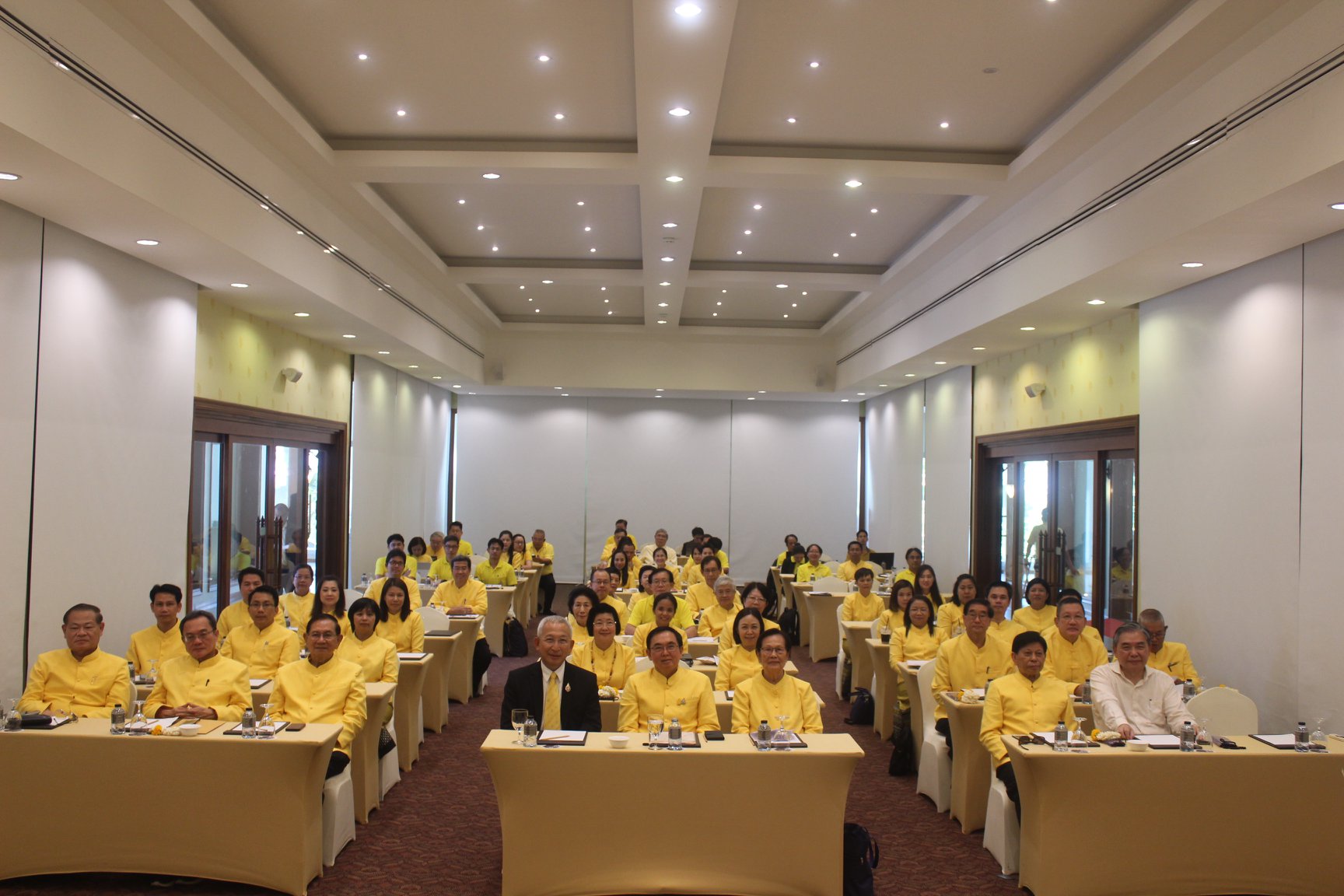 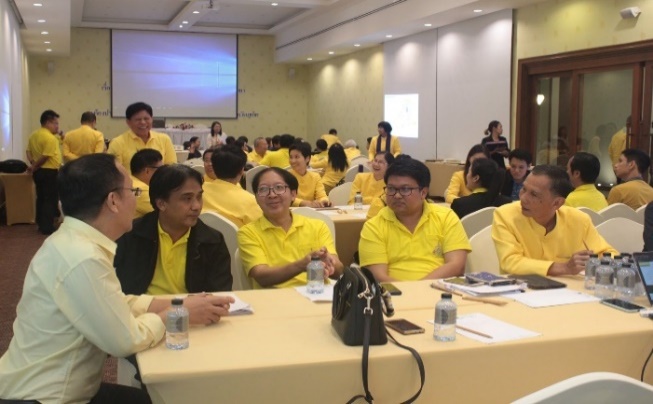 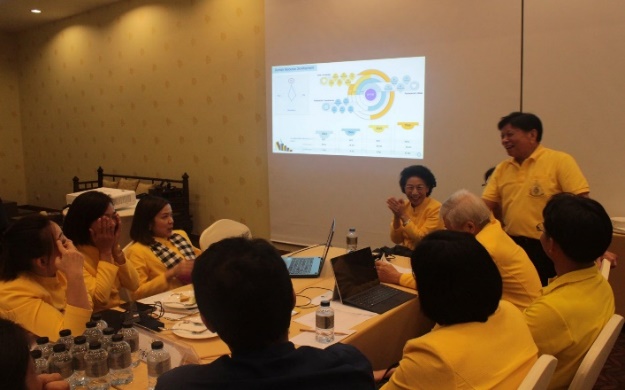 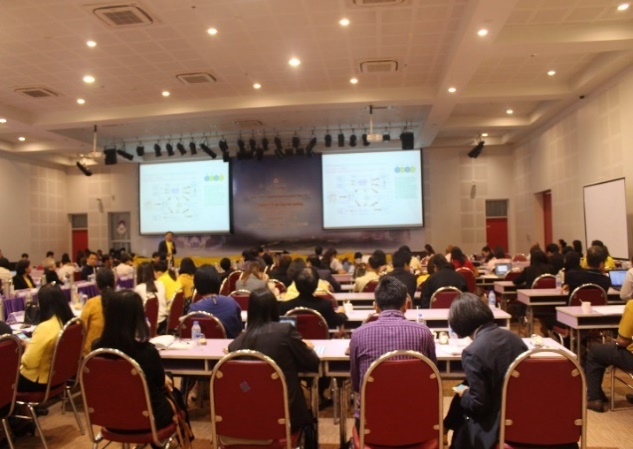 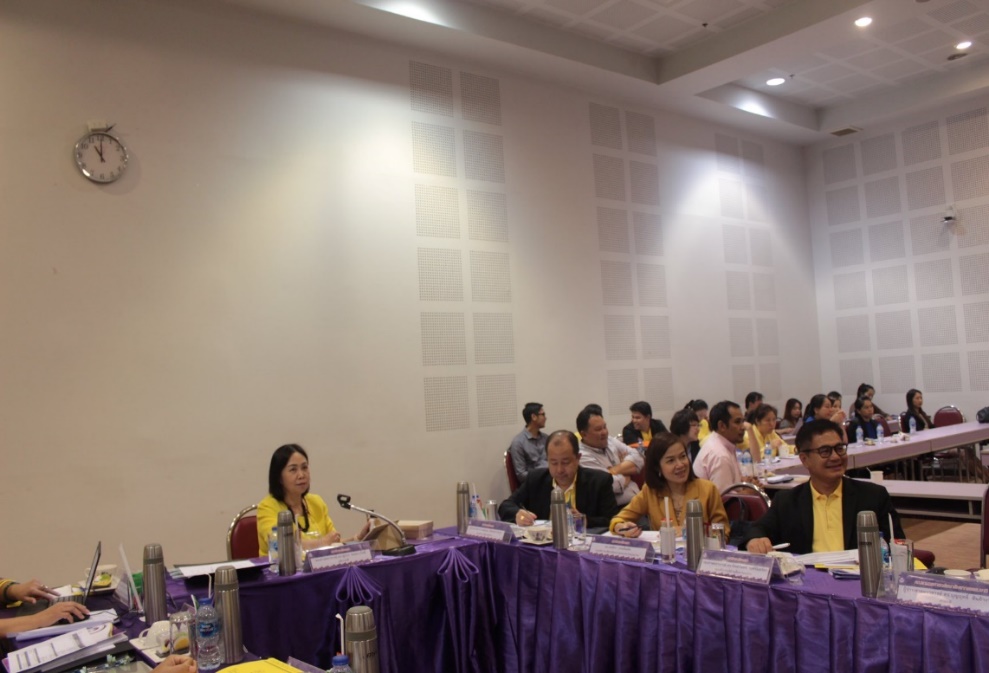 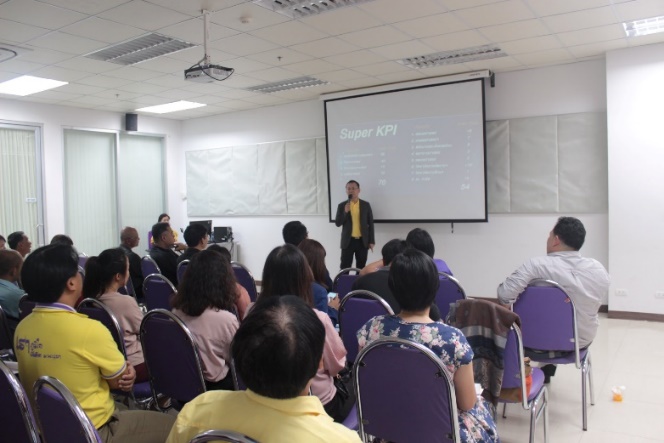 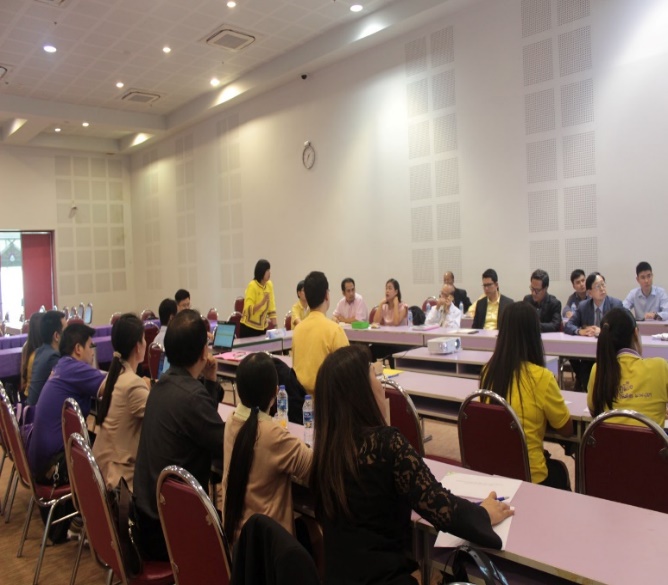 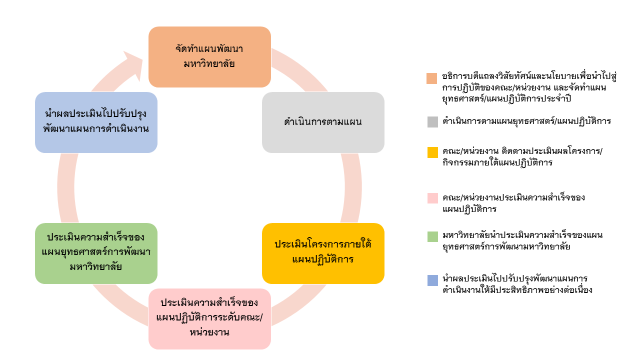 คำนำ  หน้าสารบัญบทสรุปผู้บริหาร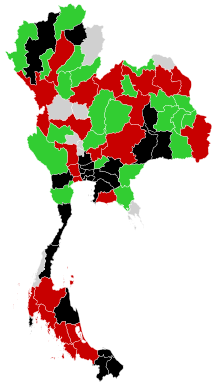 